Engage Liverpool CIC Minutes of Meeting 14/6/15Engage Liverpool CIC Minutes of Meeting 14/6/15Engage Liverpool CIC Minutes of Meeting 14/6/15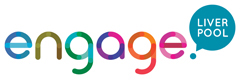 Minutes of Board Meeting at Elliot Fletcher, Brunswick Retail Park, Liverpool , 5.30 pm – 7.30 pmMinutes of Board Meeting at Elliot Fletcher, Brunswick Retail Park, Liverpool , 5.30 pm – 7.30 pmMinutes of Board Meeting at Elliot Fletcher, Brunswick Retail Park, Liverpool , 5.30 pm – 7.30 pmMinutes of Board Meeting at Elliot Fletcher, Brunswick Retail Park, Liverpool , 5.30 pm – 7.30 pmMinutes of Board Meeting at Elliot Fletcher, Brunswick Retail Park, Liverpool , 5.30 pm – 7.30 pm1Apologies , Welcome & Acknowledgement Apologies , Welcome & Acknowledgement GP1Apologies , Welcome & Acknowledgement Apologies , Welcome & Acknowledgement GPAttendees:Apologies were received from:GP (Chair) - City QuayDH – Quay House JB - Armstrong QuayAM - Armstrong QuayMH - LMHLB- Marketing and PRMR- Wapping QuayHW- LCCGM- Prosocial Place RT- Atlantic Gateway Parklands 2Minutes of previous meetingMinutes of previous meetingBOARDNoted the minutes of previous meeting already approved electronicallyNoted the minutes of previous meeting already approved electronicallyBOARD3Matters Arising from Last MeetingMatters Arising from Last MeetingBOARDDealt with in main itemsDealt with in main items4Chairs ReportChairs ReportGPGP submitted a detailed report of last month’s meetings. Notable among these:           Meeting with Beetham Plaza residents which was a very positive experience.                                      Meeting with Brian Noonan from Lifestyle gym on Victoria Street to discuss a partnership with Engage. Participation in Liverpool International Waterfront Forum.                                         Engage in collaboration with Jo Harrop from Placed which might lead to a workshop during Engage seminar series. Meeting with Neptune Investment inviting them to get involved in the seminar series. A presentation on Leasehold and Engage at the National Housing Association's National Leaseholder Group in Manchester  and another at RTPI/IHBC Seminar in Manchester on Neighbourhood Planning in LiverpoolGP submitted a detailed report of last month’s meetings. Notable among these:           Meeting with Beetham Plaza residents which was a very positive experience.                                      Meeting with Brian Noonan from Lifestyle gym on Victoria Street to discuss a partnership with Engage. Participation in Liverpool International Waterfront Forum.                                         Engage in collaboration with Jo Harrop from Placed which might lead to a workshop during Engage seminar series. Meeting with Neptune Investment inviting them to get involved in the seminar series. A presentation on Leasehold and Engage at the National Housing Association's National Leaseholder Group in Manchester  and another at RTPI/IHBC Seminar in Manchester on Neighbourhood Planning in Liverpool5Finance Report Finance Report AM Postponed in absence of AM Postponed in absence of AM6Funding Report GPAll Directors passed a unanimous resolution thanking Matt Fox for his  work with Engage and for his expertise in writing  funding bids. Without exception Directors expressed their sadness at his decision to leave Engage as its primary bid writer.      GP in talks with other possible bid writers.                                                                                         Bid update:                                                                                                                                      (i) A4A- bid successful - Blue and Green Space working group                                             (ii) HLF- pending - Bold Street Heritage group                                                                             (iii) Grants for the Arts - £15k request to add to the ECF grant All Directors passed a unanimous resolution thanking Matt Fox for his  work with Engage and for his expertise in writing  funding bids. Without exception Directors expressed their sadness at his decision to leave Engage as its primary bid writer.      GP in talks with other possible bid writers.                                                                                         Bid update:                                                                                                                                      (i) A4A- bid successful - Blue and Green Space working group                                             (ii) HLF- pending - Bold Street Heritage group                                                                             (iii) Grants for the Arts - £15k request to add to the ECF grant 7Enterprise PlanEnterprise PlanGMGM submitted the Enterprise Plan. GP thanked GM for the enormous work that he has done. Board approved the document- to be sent to NonConform for graphic input. GM also suggested integrating artwork from the Art project into it. GM submitted the Enterprise Plan. GP thanked GM for the enormous work that he has done. Board approved the document- to be sent to NonConform for graphic input. GM also suggested integrating artwork from the Art project into it. 8Website, Branding & Social Media Report Website, Branding & Social Media Report GPGP reported that the new website work was moving very slowly. GP reported that the new website work was moving very slowly. 9Marketing and Sponsorship Policy document Marketing and Sponsorship Policy document LBBoard discussed the role of partners, sponsors, funders and supporters- clarity on these terms needed in the sponsorship document. GM to look into these.Board discussed the role of partners, sponsors, funders and supporters- clarity on these terms needed in the sponsorship document. GM to look into these.10Engage ProjectsEngage Projectsi) Arts Project Update                                                                  i) Arts Project Update                                                                  GP300 books printed and distributed. Need to find sponsorship for next run300 books printed and distributed. Need to find sponsorship for next runii) Locality Neighbourhood Project ii) Locality Neighbourhood Project GPEngage distributed leaflets on Waterfront asking them to participate in the democratic process. HW to check with LCC on petitions vs individual applications. Engage distributed leaflets on Waterfront asking them to participate in the democratic process. HW to check with LCC on petitions vs individual applications. iii) Seminar Series 2015 . iii) Seminar Series 2015 . GP3 main speakers confirmed. In talks with RIBA, RTPI, Chartered Institute of Housing about their involvement. Talking to local developers, local architects and RPs to get them involved. Board discussed others who could be invited. HW ,MH,GM to pursue  connections.3 main speakers confirmed. In talks with RIBA, RTPI, Chartered Institute of Housing about their involvement. Talking to local developers, local architects and RPs to get them involved. Board discussed others who could be invited. HW ,MH,GM to pursue  connections.iv) Blue Green Projectiv) Blue Green ProjectElaine Creswell to Project Manage the working group. Project to be launched at the Annual Conference.  GM suggested an informal workshop about the project on that day to get the residents involved.Elaine Creswell to Project Manage the working group. Project to be launched at the Annual Conference.  GM suggested an informal workshop about the project on that day to get the residents involved.(v) Air Quality project  RT to work alongside GP in collaboration with MF.     RT to work alongside GP in collaboration with MF.    11AOBAOBALLTo speak to Jo Harrop regarding sponsorship of workshop stationery materials from Wilkinsons in St. John’s Shopping Centre.To speak to Jo Harrop regarding sponsorship of workshop stationery materials from Wilkinsons in St. John’s Shopping Centre.12Date of next Board meeting Date of next Board meeting GP09.07.15 AGM at Constellations 09.07.15 AGM at Constellations 